广西中医药大学第一附属医院2021年人才招聘公告广西中医药大学第一附属医院成立于1941年，是一所集医疗、教学、科研、预防保健、康复为一体的现代化综合性中医医院。医院编制床位2230张（含仙葫院区），开设有：东葛院区、仙葫院区、仁爱分院及四个社区卫生医疗服务中心（东葛、金洲、建政、凤岭北）。现有高级职称500余人，博士生导师15人，博士、硕士700余人，全国名中医2人，全国老中医药专家学术经验继承工作指导老师21人，首批“桂派中医大师”15人，广西名老中医17人，广西名中医44人，形成了全区（省）最强盛的名中医方阵，是桂派医学流派的发祥地和聚集地。现根据医院的发展需求，公开招聘相应岗位工作人员。（一）招聘基本条件：1.要求热爱祖国，忠诚党的事业，遵纪守法，诚实守信，品行端正，有强烈的事业心、高度的责任感、良好的职业道德和团队精神；2.身体健康，能胜任岗位工作需求。（二）岗位需求：具体岗位及要求见附件1。根据我院《硕士毕业生择优录用的暂定规定》的文件精神，除麻醉科医师、产科医师、仙葫骨四科医师外，应聘其他岗位的中医类院校（双一流院校除外）的2020年及以后毕业的硕士除需符合上述岗位要求外，还必须具备以下五项之一条件者方可录用：1.国家级奖励：国家奖学金获得者；2.省级奖励：省级优秀硕士毕业生、年度优秀研究生、优秀研究生干部获得者；3.校级奖励：校长奖学金获得者、一等学业奖学金获得者；4.其他荣誉：省级以上的优秀党员、十大杰出青年、青年五四奖章等荣誉称号获得者；5.参加各类国际性、全国性的省级比赛：个人项目为名次前3的获得者；集体项目为上场参赛且获一等奖及以上荣誉的获得者。2019年及以前中医类院校（双一流院校除外）毕业的硕士按照当年的招聘条件。符合以上条件的中医类院校（双一流院校除外）的硕士毕业生请提交相应的材料。（三）福利待遇：1.专技岗工资标准参照国家及广西事业单位现行标准，工勤岗工资按照医院标准执行，奖励性绩效按医院绩效方案执行。2.医院职工依政策规定可享受带薪年休假、社会保险、公积金、工会福利等福利。3.博士待遇按照我院《高层次人才引进和管理暂行办法》（院字［2019］149号）执行。具体可电话咨询。报名时间：即日起至2020年12月18日。博士招聘不受时间限制，长期有效。（五）报名方式：每人只能报一个岗位，不得同时申报两个及以上岗位。本次报名采取个人信息采集和电子邮件投递相结合的方式（二者缺一不可）。1.个人信息采集表：扫描下列二维码，在线填写即可。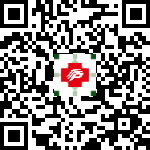 2.电子邮件投递：① 《广西中医药大学第一附属医院2021年人才招聘报名登记表》(附件2)，该表面试时双面打印出来并手写签名；②个人简历，简历需包含个人信息表身份证、毕业证（各阶段）、学位证（各阶段）、执业证、从业资格证、职称证、英语等级证书等扫描件（请将以上扫描件放在同一个word文档）；材料汇总压缩后统一命名为“应聘科室+岗位+姓名”发送到邮箱：gzyrlzyb@163.com。注意：1.超过规定报名时间报名的，视为无效报名。报名材料不符合格式要求的，或报名材料及相关资格审查材料不齐全的，均视为资格审查不合格，不予受理。2.应聘人员应对个人填报的应聘信息的真实性和完整性负责，如有伪造、涂改、隐瞒、欺骗等行为的，我院将取消其应聘资格。（六）联系电话：0771-5827423、5854701、5867832附件：1.广西中医药大学第一附属医院2021年增人计划2.广西中医药大学第一附属医院2021年人才招聘报名登记表